basketbalkamp in walloniëCoach:	                       Jan Callewaert: 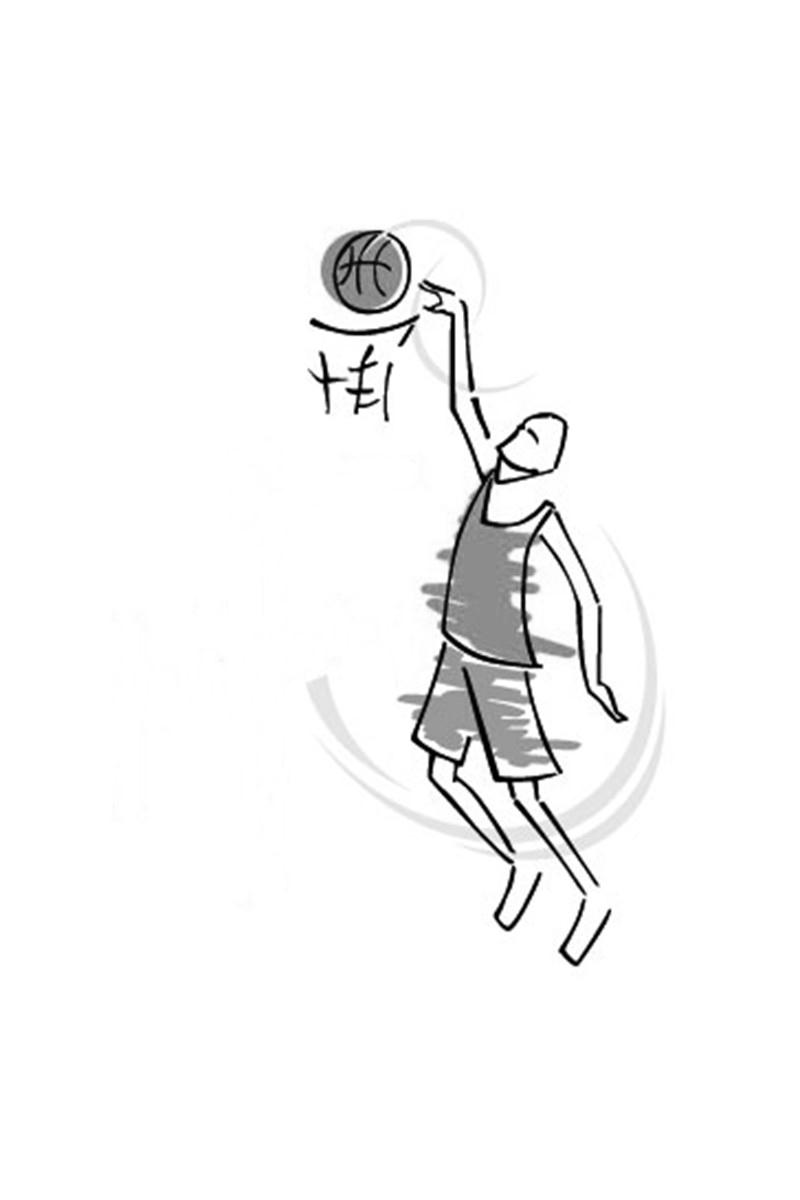 coach AWBB topsport school 
Jeugd verantwoordelijke belfius namur capitale
     Van 3/08 tot 7/08            in de zaal van Belfius Namur Capitale
Wat ?                7u basketbal in het nederlands gericht op
                                Individuele aanvallende fundamentals 			  “It’s what you do before the season start                                              that makes you a champion!”
Voor wie ?        spelers en speelsters tussen 10 en 18 jaar.
Hoeveel ?          270 €  voor : - 1 week in een franstalig gastgezin					             - De stage en activiteiten                                                             - het t-shirt van de stage                                                             - verschillende prijzen
Info en reservatie :callewaert.tirtiaux@hotmail.com OF 0477/76.19.41.